Česká zemědělská univerzita v PrazeInstitut vzdělávání a poradenstvíKatedra dle vedoucího práce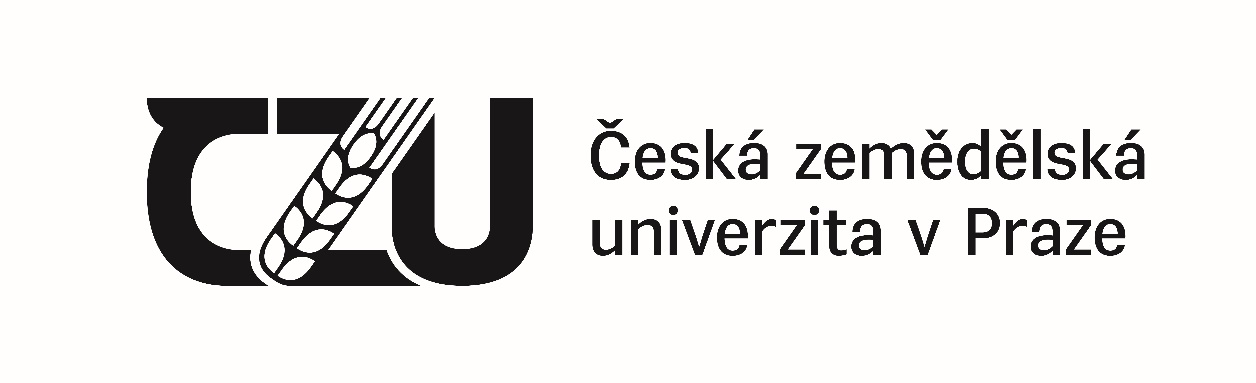 Možnosti zvyšování kvalifikace zaměstnanců ve vybraném oboruNázev rozdělíme logicky do dvou či více řádků.Bakalářská práce/Závěrečná práce Vyberte dle skutečnosti.Autor: Jméno PříjmeníVedoucí práce: Tituly před jménem Jméno Příjmení, Tituly za jménemrok odevzdánístrana zadání schváleného v UIS2. strana zadání schváleného v UISČESTNÉ PROHLÁŠENÍProhlašuji, že jsem bakalářskou/závěrečnou práci na téma: Název Vaší bakalářské/závěrečné práce vypracoval/a samostatně a citoval/a jsem všechny informační zdroje, které jsem v práci použil/a a které jsem rovněž uvedl/a na konci práce v seznamu použitých informačních zdrojů. („Prohlašuji, že jsem nástroje AI využil/a v souladu s vnitřními předpisy univerzity a principy akademické integrity a etiky. Na využití těchto nástrojů v práci vhodným způsobem odkazuji.“)Jsem si vědom/a, že na moji bakalářskou/závěrečnou práci se plně vztahuje zákon č. 121/2000 Sb., o právu autorském, o právech souvisejících s právem autorským a o změně některých zákonů, ve znění pozdějších předpisů, především ustanovení § 35 odst. 3 tohoto zákona, tj. o užití tohoto díla. Jsem si vědom/a, že odevzdáním bakalářské/závěrečné práce souhlasím s jejím zveřejněním podle zákona č. 111/1998 Sb., o vysokých školách a o změně a doplnění dalších zákonů, ve znění pozdějších předpisů, a to i bez ohledu na výsledek její obhajoby. Svým podpisem rovněž prohlašuji, že elektronická verze práce je totožná s verzí tištěnou a že s údaji uvedenými v práci bylo nakládáno v souvislosti s GDPR. V …………………………. dne …………………… …………………………………. (podpis autora práce)Vyberte dle skutečnosti, zda se jedná o závěrečnou či bakalářskou práci a zvolte odpovídající mužský či ženský rod.PoděkováníPoděkování (název) je psáno tiskacím písmem velikosti 14, tučně, zarovnání zleva. Umístěné je v dolní části stránky. Poděkujte především těm, kteří Vám pomohli při zpracování práce.AbstraktDélka abstraktu by měla být 150-200 slov. Zjistíte to přes: Revize – Počet slov.Doporučuje se psát Abstrakt až na konec. Abstrakt obsahuje stručné představení BP, cíle práce, metody zpracování, výsledky a závěry.Klíčová slovaZde uvedete klíčová slova ze zadání, všechna jsou psána malými písmeny, oddělena čárkou, bez tečky na konci.AbstractDoporučuje se předkládat až po odsouhlasení Abstraktu v českém jazyce vedoucím práce. KeywordsZde uvedete klíčová slova ze zadání v angličtině.Obsah1	Úvod	10Teoretická část2	Cíl a metodika	123	První kapitola teoretické části	133.1	Podkapitola 2. řádu	133.1.1	Podkapitola 3. řádu	133.1.1.1	Podkapitola 4. řádu	134	Další kapitola 1. řádu	144.1	Další podkapitola 2. řádu	144.1.1	Další podkapitola 3. řádu	14Praktická část5	První kapitola praktické části	165.1	Podkapitola 2. řádu	165.1.1	Podkapitola 3. řádu	166	Závěr	177	Seznam použitých zdrojů	188	Seznam obrázků, tabulek a grafů	199	Seznam příloh	20Příloha 1: NázevU textu části Teoretická východiska, Praktická část a konkrétních příloh není uvedena strana ani zobrazen vodicí znak. Po vygenerování Obsahu stranu a vodicí znak označte a pomocí Delete vymažte.V průběhu psaní definujte nadpisy kapitol a podkapitol. Obsah pak vytvoříte takto:ReferenceObsah	Vlastní obsah		Zobrazit potřebný počet úrovníÚvodÚvod je první stránkou s Nadpisem 1. Název této kapitoly je psán velkými písmeny.Nadpis 1 vždy musí začínat na nové stránce. Za pořadovým číslem 1 v nadpisu není tečka. Ta není nikdy za poslední číslicí, ani v případě, kdy je touto číslicí číslice zároveň první. U Nadpisu 2 to bude 1.1, u Nadpisu 3 je to 1.1.1V úvodu vysvětlete důvody, proč jste si téma vybrali. Nepoužívejte obecné fráze, např. „všichni dobře víme“, nepouštějte se do zde vlastních (zatím) nepodložených úvah. Zmiňte, kdo se problémem již zabýval (např. uveďte některé autory odborných monografií, či článků), nebo třeba významné strategické dokumenty, či právní normy.Neodráží se 1. řádek (nikde v dokumentu). Okraje jsou všude v dokumentu 3 cm, pouze zleva 3,5 cm (pokud chcete práci tisknout oboustranně, je třeba levý a pravý okraj upravit tak, aby okraj 3,5 cm byl vždy u hřbetu). Řádkování je nastaveno na 1,5. Text je zarovnán do bloku. Písmo Times Roman 12 (lze i jiné, např. Calibri, Arial, ale je nutné používat jednotně v celé práci). Zvolené písmo musí být používáno i v názvech tabulek, obrázků, grafů, případně poznámkách pod čarou .V textu celé práce je nastavené písmo Styl – Normální – Formátování – Zarovnání do bloku velikost 12, Formát – Odstavec – řádkování 1,5, meziodstavcová mezerou „za 6 bodů“ – díky tomu se oddělují odstavce. Při porušení stylu lze znovu nadefinovat přes Styl – Normální – Změnit.Nedělejte už volné řádky mezi odstavci či kapitolami. Nedělejte odstavce o 1 větě. Snažte se mít odstavce stejně dlouhé (pokud je to možné, údaje musí být logicky rozdělené).Všimněte si, že tato stránka je první s číslem stránky dole, a to číslem, které odpovídá pořadí stránky. Zařídí se to rozdělením dokumentu do oddílů. Zde je již naformátováno, a to tímto postupem: Vyberete místo „zlomu“. Na toto místo je nutné přesunout kurzor a zvolit: Rozložení stránkyVzhled stránkyKonceKonec oddíluDalší stránka Před uvedením jednotlivých příloh se to musí udělat znovu – jednotlivé přílohy jsou opět bez čísel stránek.Teoretická částTeoretická východiska jsou nadefinována jako Nadpis 1, ovšem bez číslování a tento nadpis je napsán velkými písmeny. V Obsahu musí být bez vodicího znaku.Cíl a metodikaJedná se o druhou číslovanou kapitolu, zde psanou prvním velkým ostatními malými písmeny.Použijte formulaci cílů a metodiky ze zadání, pokud došlo k nějaké změně nebo konkretizaci oproti původnímu záměru v zadání práce, zdůvodněte změny. Dejte do minulého času (po konzultaci s vedoucím práce). Rozepište podrobněji, blíže specifikujte dle skutečnosti.První kapitola teoretické částiNyní budete čerpat z odborné literatury a elektronických zdrojů. Pokud použijete přímou citaci, tzn., přímo opíšete text, musíte tento text dát do uvozovek (může, ale nemusí být kurzívou). Nutností je uvést autora, rok a stranu. Např. „Plánování lidských zdrojů je proces zabezpečování toho, že budou rozpoznány potřeby organizace v oblasti lidských zdrojů a že budou zpracovány plány směřující k uspokojení těchto potřeb“ (Armstrong, 2007, s. 305). Sjednoťte úpravu, nepoužívejte jednou označení pro stránku „s.“ a jinde „str.“, doporučuje se uvádět pouze „s.“. Pokud byste použili tzv. parafrázi (text doslova neopisujete, jen použijete myšlenku a přeformulujete) nedávejte text do uvozovek, ale u odkazu rovněž uveďte autora, rok vydání díla, stranu, případně rozsah stran.Na konci řádku nesmí být jednopísmenná předložka či spojka (např. v, a). Najeďte těsně před ní a stiskněte současně Ctrl+Shift+mezerník a písmeno se ocitne na dalším řádku. Vymažte pak dvojitou mezeru za tímto písmenem.Podkapitola 2. řáduPoužívejte odrážky ve Wordu, v celém dokumentu jednotné, dle úrovně. Za jednotlivými odrážkami se dělají čárky, nebo středníky, v případě celých vět tečky, např.:Časové rozlišení plánování lidských zdrojů:dlouhodobé (na 5 let),střednědobé (1,5 – 2 roky),krátkodobé (do jednoho roku). Podkapitola 3. řáduPodkapitola 4. řáduMaximální rozdělení je do podkapitol 4. řádu. I to se používá v ojedinělých případech.Další kapitola 1. řáduKapitola 1. řádu – tzv. Nadpis 1 začíná vždy na nové stránce.Další podkapitola 2. řáduDalší podkapitola 3. řáduTabulka 1: Název tabulkyZdroj: Šerák, Dvořáková, 2009, s. 25Obrázky, či grafy nebo tabulky, musíte je nadefinovat pomocí: ReferenceVložit titulek, ten vložit s pořadovým číslem, ale pak ho musíte opravit na stejný typ písma jako v celé práci, ne kurzívou, ale tučně, dát do černé barvy.Pod tabulkou, grafem i obrázkem musí být Zdroj, pokud není uveden, předpokládá se, že se jedná o Vaši práci. Graf 1: Nezaměstnanost v jednotlivých zemích EU 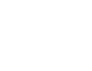 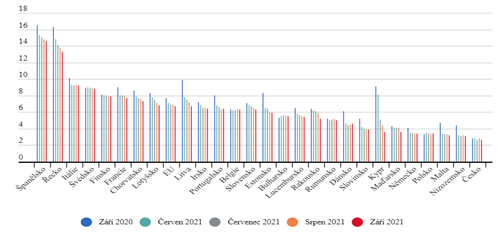 Zdroj: Eurostat, 2024Jedná se o elektronický zdroj, uvádí se rok citace bez strany.Úprava grafu je stejná jako u tabulky, tzn. nadefinovat, že se jedná o Graf (pořadové číslo přiřadí Word), uvést název, upravit velikost a typ písma, vytučnit, dát do černé barvy. Zdroj pod grafem.Praktická část První kapitola praktické částiPodkapitola 2. řáduPodkapitola 3. řáduPraktická část práce může mít podobu:výzkumu,průzkumu,tvůrčí práce (např.: tvorba učebního textu, pracovních listů, návrh vzdělávacího projektu apod.).V případě, že práce je zaměřena tak, že její zpracování poukazuje na nějaká zlepšení nebo rady, je vhodné tyto poznatky uvést v samostatné kapitole s názvem „Vlastní doporučení“.ZávěrBakalářská/závěrečná práce na téma „?? ???“ se zabývala …Stručně připomeňte, čím jste se zabývali v teoretické části práce. Shrňte celkové výsledky zjištěné v praktické části BP/ZP. Uveďte, k jakým podstatným výsledkům jste dospěli, svá doporučení, náměty.Vhodné je, když můžete konstatovat, že práce je použitelná v praxi – uveďte jak a čím.Seznam použitých zdrojůSeznam použitých zdrojů je zpracování v souladu s aktuální normou ISO 690 (viz informace získané v předmětu Seminář k bakalářské práci).Seznam obrázků, tabulek a grafůVygenerujte pomocí Reference Vložit seznam obrázků (zvolit případně, že se jedná o tabulky či grafy)Seznam přílohPříloha 1: NázevPříloha 1 (případně další) definována jako Nadpis 2 (a je zmenšená velikost písma na 12), ale je bez číslování. Je to z důvodu, aby se objevila v Obsahu.Příloha 1: NázevNa stránce již není uvedeno číslo stránky. ZáhlavíZáhlavíPrvní řádekčísloDruhý řádekCelkem